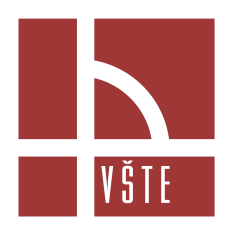 Vysoká škola technická a ekonomická v Českých BudějovicíchOkružní 10, 370 01  České BudějoviceŽÁDOST O PŘIDĚLENÍ INTERNÍHO GRANTU1. Název interního grantu: Inovácia predmetov „ Protikorózní ochrana“ a „Povrchové technologie“ v oblasti praktických aplikácií a výskumu	Katedra: Katedra strojírenství2. Hlavní řešitel: 	Příjmení, jméno, tituly: Gombár, Miroslav, Ing., PhD.	Pracovní zařazení: odborný asistent	Kontakt: e-mail: gombar@mail.vstecb.cz	tel.: 387 842 1953. Spoluřešitelé: 	Příjmení, jméno, titul : Kmec, Ján, doc. Ing., CSc.	Kontakt: kmec@mail.vstecb.cz	tel: 387 842 195	Příjmení, jméno, titul : Karková, Monika, Ing. 	Kontakt: karkova@mail.vstecb.cz	tel: 387 842 1954. Anotace:Predmety „Protikorozní ochrana“ a „Povrchové technologie“ predstavujú predmety 3 ročníka bakalářského štúdia v 6 semestri, ktoré sú vyučované klasickým spôsobom formou přednášky a ukážok a vo forme prezentácií, prípadne vzorových technologických postupov na seminároch. Ak uvážíme skutočnosť, že problematika povrchových úprav ako finálnej technológie v procese výroby strojových súčastí často rozhoduje o jej funkčnosti a využiteľnosti v praktickej aplikácii sú práve tieto predmety na okraji záujmu jako v Čechách tak aj na Slovenku. Predmety spadajúce pod oblast povrchových úprav majú charakter multidisciplinárních vedných disciplín, kde je podmienkoch pochopenia procesov znalost chémie, fyziky, elektrochémie, ale taktiež náuky o materiáloch, strojárenských technológií ako aj technológií povrchových úprav. Práve kvôli tejto komplexnosti a multidisciplinárnemu charakteru sú tieto predmety ako aj samotný odbor povrchových úprav na okraji akademického a vedeckého záujmu. Predkladatelia projektu majú okrem teoretických znalostí aj praktické skúsenosti v odbore povrchových úprav z reálnej praxe, kde pôsobli v súkromných spoločnostiach, ktoré mali v náplní činnosti práve problematiku predmetnú problemtiku. Vedeckú činnost predkladateľov projektu preukazuje publikačná činnost v odbore povrchových úprav vo forme vedeckých príspevkov evidovaných v databázích Web of Science a Scopus. 5. Konkrétní výstupy:Predpokladaný prínos projektu je v praktických úkážkach a pochopenia samotného procesu povrchových úprav ako aj merania vybraných charakteristík povlakov študentami na seminároch ako ja možnosť výskumu a vývoja, analýzy a optimalizácie procesov depozície povrchu povlakmi rôzneho typu a charakteru z hľadiska ich funkčnosti a praktickej využiteľnosti.6. Přínos k rozvoji VŠTE:Prínos projektu k rozvoju VŠTE možno rozdeliť do niekoľkých rovín : Podpora rozvoja  katedry strojírenství v oblasti technológií povrchových úpravImplementácia názorných praktických úkážok v oblasti povrchových úprav, čo prispeje k lepšej profilácii absolventa odboru Strojírenství Rozšírenie o novú oblasť výskumu a vývoja ako možnej spolupráce s firmami v Čechách a na Slovensku7. Cílová skupina:Cieľovú skupinu predstavujú predovšetkým študenti predmetov „Protikorózní ochrana“ a „Povrchové technologie“.8. Současný stav řešeného problému:Problematika výuky a vedeckého výskumu v oblasti technológii povrchových úprav a protikoróznej ochrany je aj napriek naliehavosti a nespornej dôležitosti na okraji záujmu akademických pracovísk jednak z hľadiska výraznej multidisciplinarity ako aj absencie odborníkov z praxe. Výučba sa zvyčajne realizuje klasickou přednáškovou formou bez väzby na praktické aplikácie a riešenie praktických problémov, rovnako aj výučba na seminároch. Absolventi daných predmetov síce získajú teoretické vedomosti, ale praktické  ich uplatnenie je veľmi otázne. Hlavnou úlohou projektu je priblížiť študentom problematiku povrchových úprav na konkrétnych ukážkach ako aj na spôsoboch hodnotenia základných charakteristík povlakov. V oblasti vedeckého výskumu analýzou vedeckých štúdií publikovaných predovšetkým v indexovaných databázích Web of Science môžeme konštatovať, že v mnohých prípadoch chýba znova vázba na prax, čo by malo byť snahou vedeckého výskumu. 9. Cíle řešení:Ciele riešenia projektu sa dajú rozdeliť nasledovne :Vytvorenie podmienok pre praktické ukážky a názornosť v oblasti povrchových úpravVytvorenie podmienok pre riešenie závěrečných bakalářských prác študentov odboru „Strojírenství“Vytvorenie podmienok pre výskum v oblasti povrchových úprav Zvýšenie aktraktivity predmetov „Protikorozní ochrana“ a „Povrchové technologie“10. Harmonogram prací v roce 2015: apríl 2015 až júl 2015 – nákup zariadení a prístrojov podľa rozpočtu projektujún 2015 – vydanie vedeckej monografie „Technológie povrchových úprav I. – Korózia a protikorózna ochrana „ ako študijné podklady pre předmět Protikorozní ochranaaugust 2015 - vydanie vedeckej monografie „Povrchové technológie„ ako študijné podklady pre předmět Povrchové technologieseptember 2015  - vydanie knižnej publikácie „Povrchové technológie – návody na cvičenia„ ako študijné podklady pre předmět Povrchové technologiejúl 2015 – november 2015 – publikovanie vedeckých výsledkov v časpisoch v oblasti povrchových úprav11. Rozpočet projektu: 1 - Modul PERMASCOPE MMS-PC, Modul NICKELSCOPE MMS-PC, Meracia sonda EGAB1.3, Meracia sonda ETA3.3, Meracia sonda EN3, Balné a pojistné počas dopravy2 - Sada príslušenstva pre 50 mm + 12 ks figúrok 50 mm, Lepiaca súprava, Sada figúrok 20 mm, Sada figúrok 50 mm, Vŕtací šablóna 50 mm, Doprava a pojistenieSpecifikace položek (výpis plánovaných výdajů pro potřeby výběrového řízení pro referenta nákupu VŠTE):…………………………………..	Podpis hlavního řešiteleKategorieČástka [Kč]Dlouhodobý nehmotný majetek	340 000Materiální náklady, včetně drobného majetku	242 380Služby a náklady nevýrobní	60 000Osobní náklady	60 000Dlouhodobý nehmotný majetekDlouhodobý nehmotný majetekDlouhodobý nehmotný majetekPoložkaPočet kusovCelková cena [Kč]FISCHERSCOPE MMS PC2 BU vrátane príslušenstva 11200 000Výkonný notebook160 000Metalografický mikroskop AM 2-T s digitálnou kamerou180 000Materiální náklady, včetně drobného majetkuMateriální náklady, včetně drobného majetkuMateriální náklady, včetně drobného majetkuPoložkaPočet kusovCelková cenaStandart 340151 000Hullova vanička – výlisok PP 250 ml107 400Hullova vanička – výlisok SAN 250 ml107 400Hullova vanička – výlisok so vzduchovým miešaním55 300Hullova vanička – výlisok so vzduchovým miešaním, vyhrievaním517 000Hullova vanička – výlisok so vzduchovým miešaním, vyhrievaním a agregátom39 900Samostatné miešadlo vírivé + stojan13 600Samostatné miešadlo mechanické s priamočiarým pohybom, reguláciou a napájačom13 600Spojovacie káble 2 m2420Prívodné káble k vaničke s vyhrievaním 1m2260Čidlo teploty samostatné21 000Plech k skúškam v hullovej vaničke 98x75 mm2 00010 000Nerezová anóda302 500Vydanie knižných publikácií330 000PosiTest typ AT-A Automatic 158 000Príslušenstov k PosiTestu 2135 000Služby a náklady nevýrobníSlužby a náklady nevýrobníSlužby a náklady nevýrobníPoložkaPočet kusovCelková cenaInštalácia zariadení a školenia30 000Vložné na konferencie30 000Osobní nákladyPoložkaPočet kusovCelková cenaOdmena riešiteľom projektu50 000Cestovné náklady10 000